Poznaj rozwiązania na współpracę z podwykonawcami! (infografika)Czy Twoja firma zatrudnia podwykonawców?  - Zabezpiecz wszystkie strony projektu inwestycyjnego - Kontroluj i redukuj ryzyko BHP w pracach zlecanych na zewnątrzProwadzenie biznesu, szczególnie w czasach globalizacji, nieodłącznie wiąże się ze zlecaniem prac firmom zewnętrznym. Niezależnie czy zakres dotyczy wycinka działań na terenie własnego zakładu pracy, czy np. placu budowy u klienta. Fachowcy wybrani do tego projektu stanowią dodatkowe, istotne ryzyko w realizacji całości. Pamiętajmy jednak, że korzystanie z ich usług nie musi oznaczać braku nadzoru nad spełnianiem standardów BHP.Konferencja organizowana przez EcoMS Consulting Sp. z o.o. i Bureau Veritas Polska Sp. z o.o. pomoże rozwiązać problem z małym wpływem na sposób pracy podwykonawców. Doświadczeni eksperci, z wielu firm i różnych branż, przedstawią konkretne opcje na minimalizację ryzyka związanego z podwykonawcami. Będą to narzędzia, metodologie, nowe kierunki w podejściu do bezpieczeństwa oraz już stosowane rozwiązania i normy. Poznaj je! www.podwykonawcybezryzyka.pl 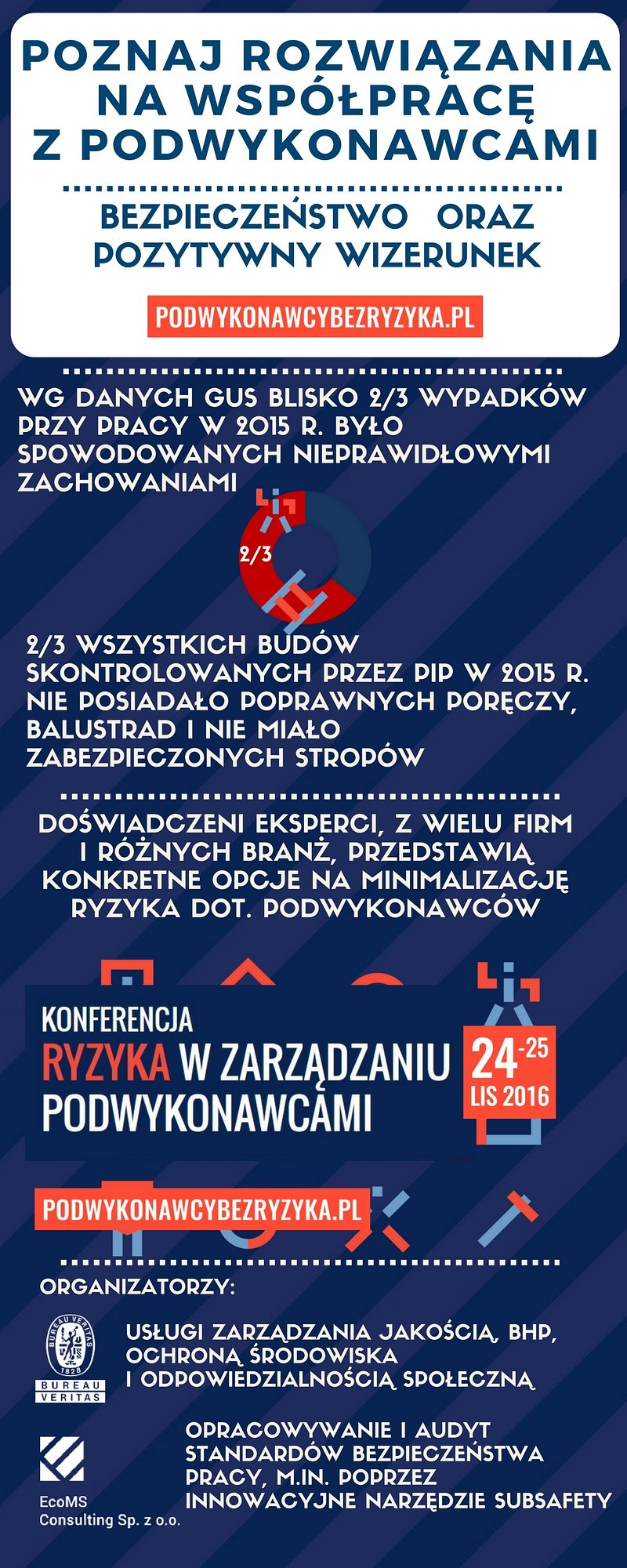 